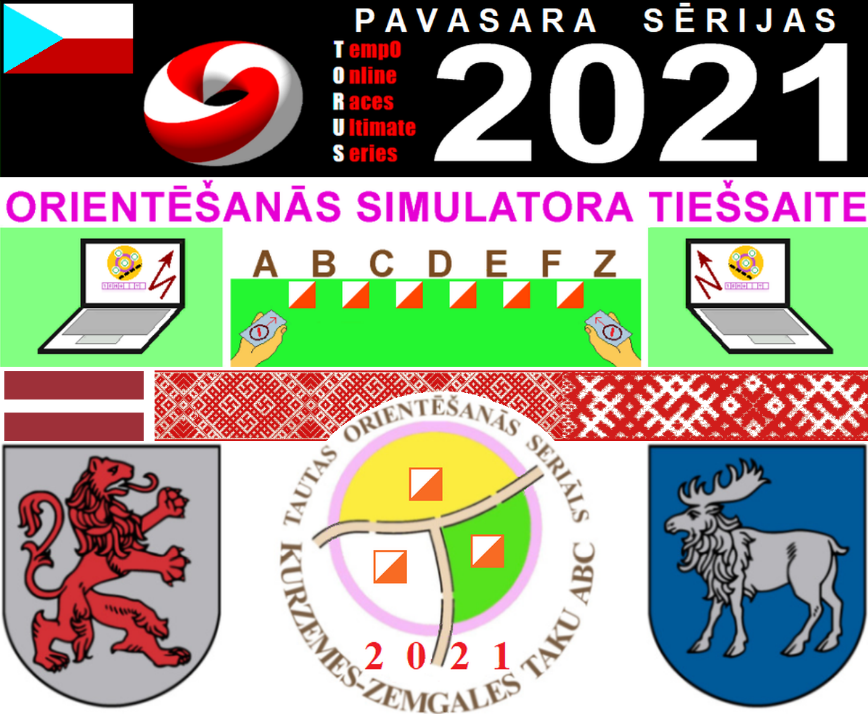 Virtuālās orientēšanās sērija“TORUS PAVASARIS ‘2021”Tautas orientēšanās seriāla “Kurzemes-Zemgales Taku-ABC ‘2021” ieskaites sacensībasLaiki un vietasSērija “TORUS PAVASARIS ‘2021” notiks 8 kārtās, sākot ar 2. martu, katru otrdienu un ceturtdienu no pl 0:00 līdz pl 23:30 pēc Centrāleiropas laika (Latvijā no pl 1:00 līdz 24:30)Plašāka informācija par katru kārtu atsevišķi ir TempO simulatora vietnē: http://temposim.yq.cz/  Rīkotāju komandaLibors Forsts (Čehija), Jans Furucs (Slovākija), Petteri Hakala, Juha Hiirsalmi, Ari Tertsunens (visi trīs Somija) un Ralfs Körners (Vācija)DalībniekiSacensības ir atvērtas reģistrētiem TORUS lietotājiem.Lai reģistrētos ir jāieiet vienā no šīm vietnēm: http://temposim.yq.cz/ vai http://torus.yq.cz/ Pēc tam jāklikšķina uz pogas “Registration”. Atvērsies anketa, kurā ir jāaizpilda visi lauciņi. VērtēšanaKopvērtējumā tiek ieskaitīta 5 labāko rezultātu summa no 8 dalībnieku vai komandas rezultātiem.Komandu vērtējums:Klubu komandu ieskaitē - 3 labāko dalībnieku rezultātu summa;Nacionālo jeb valstu komandu ieskaitē - 5 labāko dalībnieku rezultātu summa;Latvijas orientieristiem izcīnītie punkti, vienlaicīgi ir, kā ieskaites punkti Tautas orientēšanās seriāla “Kurzemes-Zemgales Taku-ABC ‘2021” sezonas kopvērtējumam.ApbalvošanaBalvās tiks piešķirta Virtual-O licences.• trīs labākajiem A grupas (Category A) dalībniekiem;• labākajam B (Category B) grupas  dalībniekam;• viena licence uzvarētājam klubam;• viena licence uzvarētājai nacionālajai komandai;Cita informācijaJa ir citi jautājumi par orientēšanās simulatora tiešsaites serijas TORUS sacensībām, tad tos sūtīt:Angļu valodā un ja prot, tad drīkst arī čehu valodā: forst@ms.mff.cuni.cz Latviešu valodā: orient.navigator@gmail.com 